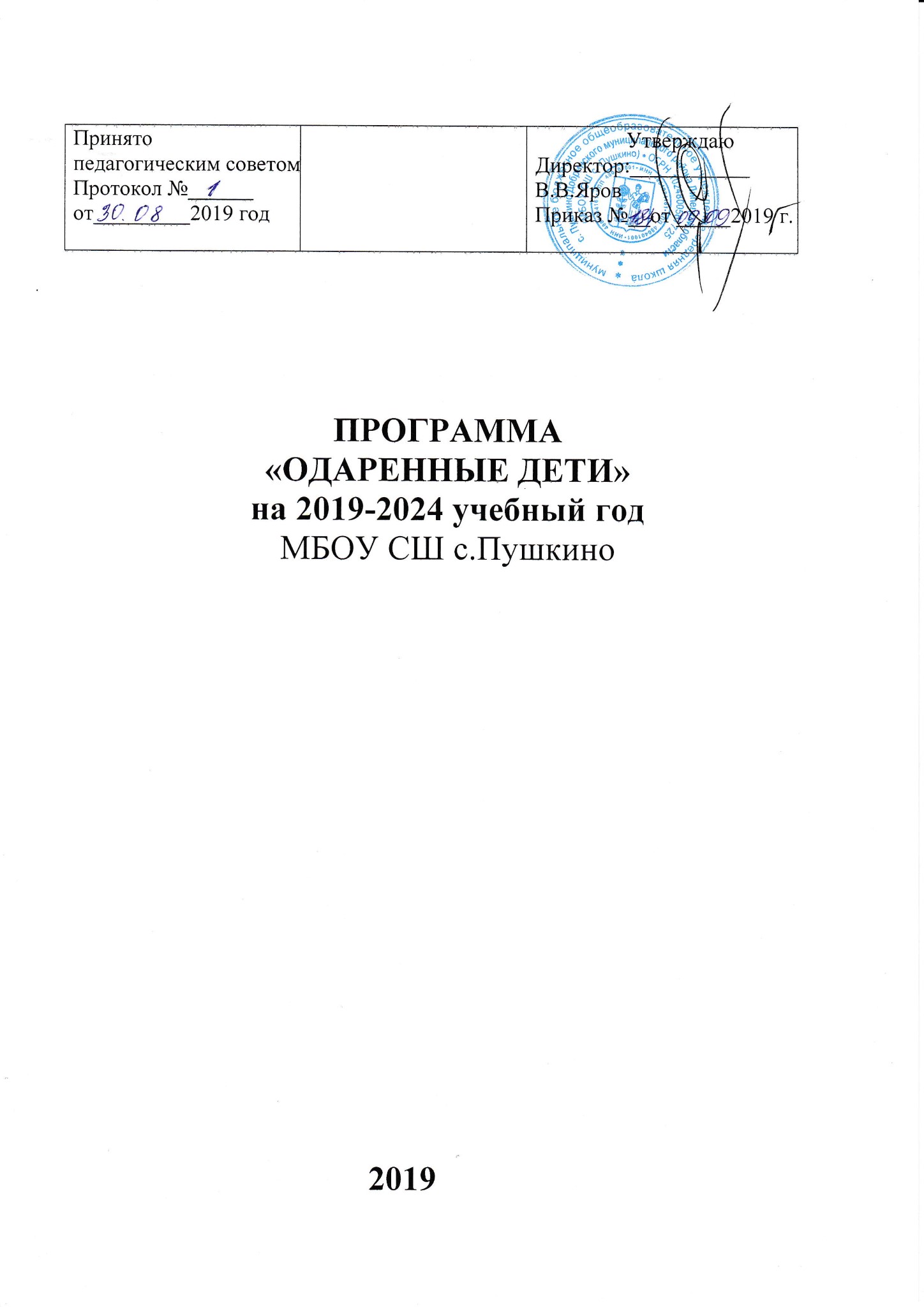                                                        Пояснительная записка    Программа «Одаренные дети» разработана с учетом Федерального государственного образовательного стандарта основного общего образования (ФГОС), особенностей современной системы образования, в соответствии с программой развития образовательного учреждения и является основой для работы с одаренными детьми. Она направлена на эффективное выявление и развитие интеллектуально-творческого потенциала личности каждого ребенка и помощь особо одаренным детям, обучающимся в школе.    Национальной образовательной стратегией – инициативой «Наша новая школа» одновременно с введением и реализацией Федерального государственного образовательного стандарта и в тесной связи с ним предусмотрено построение разветвленной системы поиска и поддержки талантливых детей, их сопровождения в течение всего периода становления личности.    В учебном плане МБОУ СШ с.Пушкино за счет части формируемой участниками образовательных отношений запланированы элективные курсы,    которые обеспечивают реализацию индивидуальных потребностей обучающихся и используются на увеличение учебных часов, отводимых на изучение отдельных учебных предметов обязательной части; введение специально разработанных учебных курсов, обеспечивающих на основе диагностики интересы и потребности участников образовательных отношений.     Программа содержит алгоритм действий педагогов, администрации, при этом она допускает вариативные подходы образования. Выявление, поддержка, развитие и социализация одаренных детей становятся одной из приоритетных задач современного образования.     Содержание материала сконструировано в соответствии с традиционной логикой рассмотрения сложных психолого-педагогических явлений. Первая базовая проблема – ситуация, сложившаяся в школе и образовательном пространстве района и области. Концептуальные основы дают общий ответ на вопросы, что такое детская одаренность и кого следует считать одаренным, на какие методологические принципы следует опираться при работе с одаренными детьми. Это позволяет создавать общую схему выявления детской одаренности в школе, начиная с начальных классов, и разрабатывать методический инструментарий для практического решения как психологических, так и педагогических задач. Прежде всего, это цели и содержание обучения, формы организации, методы и средства образовательной деятельности.Цель: создать условия для выявления, поддержки и развития одаренных детей, их самореализации, профессионального самоопределения в соответствии со способностями, направленных на создание равных условий, адресную поддержку и социальную адаптацию одаренных детей.Задачи:на этапе поступления в школу выявить уровень творческих и индивидуальных возможностей, личностные качества, а также интересы и способности ученика;разработать систему диагностических исследований для определения интересов, способностей и наклонностей детей в период обучения в начальной школе;определить и использовать при организации образовательного процесса методы и приемы, способствующие развитию возможностей самовыражения одаренных детей;организовать мероприятия для повышения социального статуса талантливых и способных детей;создание системы целенаправленного выявления и отбора одаренных детей обеспечение максимально благоприятных условий для личностного развития детей; развитие спектра образовательных услуг, удовлетворяющих интересы и потребности одаренных детей;подготовка и повышение квалификации кадров по работе с одаренными детьми;научное, методическое и информационное сопровождение процесса развития одаренных детей;создание механизма межведомственного взаимодействия в работе с одаренными детьми;проводить уроки творчества для одаренных детей (мини-конференции, олимпиады, интеллектуальные игры, викторины, дни творчества и науки, конкурсы знатоков, предметные КВН);совместно с родителями поддерживать талантливого ребенка в реализации его интересов в школе и семье (тематические родительские собрания, круглые столы с участием детей, лектории для родителей, спортивные мероприятия, концерты, праздники, посещение кружков и секций по способностям);           В основу программы положены ведущие методологические принципы современной   педагогики и психологии:Системный подход, сущность которого заключается в том, что относительно самостоятельные компоненты рассматриваются не изолированно, а в системе их взаимосвязи с другими. При таком подходе педагогическая система работы с одаренными детьми рассматривается как совокупность следующих взаимосвязанных компонентов: цели образования, субъекты педагогического процесса, содержание образования, методы и формы педагогического процесса и материальная база.Личностный подход, утверждающий представления о социальной, деятельностной и творческой сущности одаренного ребенка как личности. В рамках данного подхода предполагается опора в воспитании и обучении на естественный процесс саморазвития задатков и творческого потенциала личности, создание для этого соответствующих условий.Деятельностный подход. Деятельность – основа, средство и решающее условие развития личности. Поэтому необходима специальная работа по выбору и организации деятельности одаренных детей, по активизации и переводу их в позицию субъекта познания, труда и общения. Это, в свою очередь, предполагает обучение детей выбору цели и планированию деятельности, ее организации и регулированию, контролю, самоанализу и оценке результатов деятельности.Культурологический подход обусловлен объективной связью человека с культурой как системой ценностей. Одаренный ребенок не только развивается на основе освоенной им культуры, но и вносит в нее нечто принципиально новое, т.е. он становится творцом новых элементов культуры. В связи с этим освоение культуры как системы ценностей представляет собой, во-первых, развитие самого ребенка и, во-вторых, становление его как творческой личности.    Реализация этих методологических принципов позволяет определить основные способы                         решения проблем при работе с одаренными детьми, осуществлять планированиеи прогнозирование деятельности.Паспорт программыСитуация (современное состояние, тенденции развития и проблемы)Понятия «детская одаренность» и «одаренные дети» определяют неоднозначные подходы в организации педагогической деятельности. С одной стороны, каждый ребенок «одарен», и задача педагогов состоит в раскрытии интеллектуально-творческого потенциала каждого ребенка. С другой стороны, существует категория детей, качественно отличающихся от сверстников, и соответственно, требующих организации особого обучения, развития и воспитания.Успешность работы с одаренными детьми в  МБОУ СШ с.Пушкино  во многом зависит от того, какая работа проводится с учащимися не только в среднем и старшем звене, но и в начальной школе. Способный, одаренный ученик – это высокий уровень каких-либо способностей человека. Этих детей, как правило, не нужно заставлять учиться, они сами ищут себе работу, чаще сложную, творческую.Одаренность	бывает	художественной	(музыкально-художественной),психомоторной (спортивная), академической (способность учиться), общеинтеллектуальной (умение анализировать, мыслить), творческой (нешаблонноемышление), социально-ориентированной (умение устанавливать зрелые, конструктивные взаимоотношения с другими). Постепенный отход системы образования от «штамповки» и понимание возможности воспитания будущего творца на образовательном «конвейере» все больше осознаются и заставляют искать новые формы работы с одаренными и талантливыми детьми.Важнейшим направлением решения данной проблемы являются реализация специальных программ обучения, которые соответствовали бы потребностям и возможностям этой категории учащихся и могли бы обеспечить дальнейшее развитие одаренности.Поэтому в школе развита система преемственности: учителя начальных классов создают развивающую, творческую образовательную среду, способствующую раскрытию природных возможностей каждого ребенка, а учителя среднего и старшего звена дальше продолжают начатую работу по сохранению и развитию способностей обучающихся.Отличительным критерием одаренности ребенка, при наличии у него высокой восприимчивости к учению и творческих проявлений, является ярко выраженная, доминирующая потребность в самом процессе умственной деятельности и удовольствие от умственного труда. При благоприятном варианте развития познавательная потребность проходит три уровня:потребность в новых впечатлениях (дошкольное детство);развитие любознательности, выраженной в интересе к определенным занятиям, изучению конкретного предмета (младший и средний школьный возраст);познавательная деятельность, направленная на проведение научного исследования, профессиональное определение (старший школьный возраст).Искажение и несвоевременное удовлетворение познавательных интересов оставляет способности в неразвитом, зачаточном состоянии.целью решения проблемы при работе с одаренными детьми выбраны следующие действия:определены основные направления по созданию оптимальных условий для развития одаренных детей (организация учебного процесса):нестандартные   уроки, деятельностный   тип   обучения,  обучение   самооценке,самоанализу, самоконтролю, развитие творческих способностей путем самостоятельного переноса ранее изученного на новую ситуацию;работа с дополнительной литературой, обдумывание и размышление, высказывание своего мнения, нестандартные задания;выставка творческих работ одаренных детей; развитие творческих способностей учащихся посредством взаимосвязи уроков с внеклассной работой по предмету; участие детей в олимпиадах, конкурсах;обеспечение базового дополнительного образования: организация специальных факультативов, работа кружков по предметам;проведение   конференций в школе; общеразвивающие традиционные мероприятия школы;осуществляется традиционное психолого-педагогическое сопровождение и поддержка детей, начиная с начальных классов, выявление детей для более углубленных индивидуальных исследований, системное диагностирование психологом;к работе с детьми более высокого уровня развития привлечены высококвалифицированные специалисты – учителя высшей и первой категории, имеющие большой опыт работы с детьми.Но практика показывает, что существуют проблемы и нереализованные возможностиорганизации работы с одаренными детьми, которые выражаются в следующих противоречиях: между необходимостью создания нормативной и учебно-материальной базы для организации работы с одаренными детьми и отсутствием новой и конкретной управленческой программы для ее осуществления в школе; между высокими требованиями, предъявляемыми сегодня к обучению и развитию одаренных детей, и теми социальными гарантиями в области образования, которые им предоставляются; между огромными потенциальными возможностями развития одаренного ребенка и несоответствием общего уровня культуры; между специфичностью и проблемностью развития одаренных детей и недостаткомпсихолого-педагогических знаний учителей и родителей.Разрешение вышеуказанных противоречий возможно при комплексном и системном подходе к проблеме.Таким образом, очевидна необходимость привлечения внимания всего педагогического коллектива школы, родителей учащихся и общественности к проблеме одаренности, поиска дополнительных ресурсов и возможностей для оптимизации этого важного направления в деятельности школы. Реализация программы «Одаренные дети» позволит систематизировать эту деятельность, а также поднять ее на более качественный уровень.Концептуальные основы. Общая стратегия решения проблемы.Современные тенденции социального развития ставят перед школой новые задачи, поскольку не только знание иностранных языков, компьютеризация, а особый – более свободный, более интеллектуальный и креативный образ мышления – будет являться залогом социального успеха каждого, а значит, залогом процветания нации.При разработке программы «Одаренные дети» в качестве исходных были использованы следующие концептуальные понятия.Способности –индивидуальные особенности личности, помогающие ей успешно заниматься определенной деятельностью.Талант –выдающиеся способности, высокая степень одаренности в какой-либо деятельности. Чаще всего талант проявляется в какой-то определенной сфере.Гениальность –высшая степень развития таланта, связанная с созданием качественно новых, уникальных творений, открытием ранее неизведанных путей творчества.Одаренность –это системное, развивающееся в течение жизни качество психики, которое определяет возможность достижения человеком более высоких (необычных, незаурядных) результатов в одном или нескольких видах деятельности по сравнению с другими людьми.Одаренная личность –личность, отличающаяся от среднего уровня своими функциональными или потенциальными возможностями в ряде областей: интеллектуальной, академической, творческой, художественной, психомоторной сфере (лидерство). Одаренность – совокупность свойств личности, обеспечивающих реальное или потенциально успешное выполнение деятельности и получение результатов в одной или нескольких перечисленных областях выше среднего уровня. Обычно одаренностью называют генетически обусловленный компонент способностей – «дар», в значительной мере определяющий как итог развития, так и его темп. Генетический дар раскрывается благодаря среде, и она либо подавляет его, либо помогает ему раскрыться.Ведущим компонентом одаренности является мотивационный.Познавательная способность занимает в структуре одаренной личности доминирующее положение и отличается большой силой, устойчивостью и действенностью. Отличие личностей просто с высоким уровнем способностей от одаренных состоит именно в различии уровня, силы и доминирования мотивации. Именно благодаря более высокому уровню мотивации одаренная личность добивается более значительных результатов, чем другая, имеющая порой более высокий уровень способностей.4. Стратегические направления программыПодготовительная работа –нацелена на создание единой программы работы с одаренными детьми (внедрение передовых образовательных технологий, нормативно-правовое обеспечение деятельности, формирование банка данных по проблеме одаренности, укрепление материально-технической базы).Научное –нацеленное на создание единой программы работы с одаренными детьми.Психолого-педагогическое –обеспечивает создание подсистемы диагностики одаренности учащихся и организацию эффективного функционирования этой системы.Научно-методическое и образовательное –осуществляет апробацию и внедрение методических разработок в психолого-педагогическую практику, поиск и внедрение наиболее эффективных технологий работы с одаренными детьми. Создание и организация работы интеллектуального клуба учащихся, школьного научного общества. Переподготовка кадров. Ориентирование внеклассной работы на участие в ней одаренных детей. Организация разнообразных конкурсов, олимпиад, интеллектуальных марафонов, конференций.Социально-экономическое –осуществляет поддержку одаренности через организацию конкурса «Ученик года», конкурсы портфолио «Портфолио класса» (участие в школьных и районных, региональных, всероссийских и международных проектах, олимпиадах и конкурсах).Информационное направление - привлечение внимания педагогической общественности, органов государственного управления средств массовой информации к проблемам одаренных детей. Организация работы библиотеки. Создание банка образовательных программ, диагностических и методических материалов. Информационная поддержка педагогов, работающих с одаренными детьми.Этапы реализации программы «Одаренные дети» рассчитана на 5 лет: с 2019 по2024 годы.Первый этап –диагностико-организационный–предполагается реализовать в2019-2020 учебном году. Он включает в себя:создание и организацию деятельности координационного совета;создание нормативно-правовой базы;обеспечение материально-технической базы;создание системы диагностики развития одаренности детей в процессе реализации программы;создание базовых предметных групп;изучение контингента учащихся школы с целью выявления типов одаренных детей, анализ информации об одаренных детях и условиях их обучения и развития;отработка отдельных форм и методов работы с одаренными детьми;создание системы взаимосвязей творческой группы педагогов школы, дошкольных учреждений, средней школы, учреждений дополнительного образования, общественных объединений, ВУЗ;организация информационно-методического обеспечения и повышения психолого-педагогической компетентности учителей по проблемам одаренности;разработка авторских и корректировка имеющихся программ по предметам учебного плана, дополнительного образования и индивидуальных образовательных маршрутов.Второй этап –организационно-практический, этап реализации(2020-2021гг.) –связаннепосредственной работой с одаренными учащимися на всех уровнях и во всех указанных выше направлениях. На этом этапе планируется: апробация экспериментальных авторских программ; отбор и отслеживание динамики интеллектуальных и творческих показателей каждого ребенка; отработка педагогических технологий для индивидуальной и групповой работы с одаренными детьми; углубление теоретико-практической подготовки по проблеме одаренных детей; методическая помощь в реализации программ, обмен опытом и совершенствование профессионального мастерства педагогов; отслеживание результативности, промежуточная диагностика, сравнительный анализ, коррекция;систематическая и целенаправленная работа с одаренными детьми в школе, регулярное проведение интеллектуально-творческих мероприятий;пополнение и обновление банка данных «Одаренные дети школы», банка данных образовательных программ, методических материалов, диагностических методик;психологическая, педагогическая, валеологическая и социальная поддержка одаренных детей.Контроль и анализ хода реализации программы, достигнутых результатов планируется провести на третьем этапе в 2021-2024 году (рефлексивно-обобщающий или итогово-аналитический этап). На этом этапе предполагается:сравнительный анализ и обобщение результатов развития одаренных детей;мониторинг личных достижений учащихся;анализ деятельности учителей по организации работы с одаренными детьми;создание системы работы с одаренными детьми в условиях начальной и средней школы;определение проблем, возникших в ходе реализации программы, пути их решения и разработка перспективного плана-программы дальнейшей работы в этом направлении.Формы работы с одаренными детьмиИндивидуальный подход на уроках, использование в практике элементов дифференцированного обучения, проведение нестандартных форм уроков;Дополнительные занятия с одаренными учащимися, подготовка к олимпиадам, интеллектуальным играм, дискуссии, консультации по возникшим проблемам;Участие в школьных, муниципальных и региональных олимпиадах по предметам школьной программы;Психологические консультации, тренинги, тестирование;Конкурсы, интеллектуальные игры, фестивали, спортивные соревнования;Посещение предметных и творческих кружков по способностям, а также спортивных секций по интересам;Использование современных средств информации (Интернет, медиатека, компьютерные игры по предметам, электронная энциклопедия);Создание детских портфолио, портфолио классов.Принципы педагогической деятельности в работе с одаренными детьмипринцип создания комфортных условий для совместной работы учащихся и учителя;принцип создания условий для самопознания и самореализации каждой одаренной личности;принцип вариативности реализации содержания, форм, методов учебно-воспитательного процесса;принцип свободы выбора учащимися предметных и творческих кружков, спортивных секций;принцип возрастания роли внеурочной деятельности.Контроль и учет знаний и умений обучающихся.Одним из наиболее сложных и трудных элементов учебного процесса – организация систематического контроля и учета знаний и умений обучающихся. Формы и методы проверки различны. Одним из таких методов является тестирование. Преимущества тестовых заданий заключается в том, что с их помощью можно охватить всех обучающихся. В тестах учитывается возрастающая трудность (каждое последующеезадание сложнее предыдущего). Тесты несут не только контролирующие функции, но и обучающие, поскольку содержание заданий стимулирует участников тестирования не только к запоминанию знаний, но и к их осмыслению и систематизации. Наряду с тестированием обучающиеся будут принимать участие в олимпиадах по предметам.Мониторинг результативности работы с учащимисяпедагогическая диагностика развития аналитического мышления творческого потенциала  изучение структуры интеллекта;отслеживание уровня умственного развития обучающихсяотслеживание уровня развития творческого мышления-отслеживание успешности индивидуального роста и развития обучающихся.Критериальная базаОценка результативности осуществляется по системе критериальных признаков, сущность которых сводится к следующему: эффективность программы определяется продуктивностью и качественным ростом каждого одаренного ребенка. Успешность выполнения цели определяется тем, насколько программа повышает для одаренного ребенка шансы вырасти в одаренного взрослого, для которого характерно, во-первых, сформированное понятийное мышление, во-вторых, устойчиво высокая творческая продуктивность, в-третьих, стабильная лидерская позиция. Ни одна из этих трех позиций не может быть сформирована без позитивной «Я-концепции».Прогнозируемые результаты:Результаты по формированию УУД.Личностные УУД.Развитие общей эрудиции детей, расширение их кругозора;Сформированные УУД:Основы гражданской идентичности личности в форме сознания «Я» как гражданина России, любящего свою родину, чувство сопричастности и гордости за свою страну, народ и историю, осознающего ответственность за судьбу России.Осознание ответственности человека за общее благополучие своей этнической принадлежности.Умения:Проводить рефлексивный анализ собственной учебной деятельности, выявлять проблемыучебной деятельности, переформулировать проблемы в цели;Работать в разных учебных позициях: ученик, учитель, критик, оценщик, оратор и др.Стремление к самосовершенствованию;Широкая мотивационная основа учебной деятельности, включающая в себя: социальные, учебно-познавательные и внешние мотивы.Регулятивные УУД.Сформированные УУД:Замечать проблему, самостоятельно определять цель, формулировать промежуточные задачи.Оценивать собственную работу по критериям, самостоятельно разрабатывать критерии оценки, использовать разные системы оценки (шкалы, линейки, баллы, проценты). Адекватно выполнять рефлексивную и прогностическую самооценку. Осуществлять итоговый и пошаговый контроль по результату.Адекватно воспринимать предложения и оценку учителей и товарищей, родителей и других людей.Составлять собственную карту знаний на этапе планирования хода изучения нового материала, анализировать продвижение в материале по карте знаний с целью выявления достижений и трудностей.Прогнозировать результат решения теоретической учебной задачи.Самостоятельно планировать деятельность, следовать составленному плану.Понимать значение работы над устранением ошибок.Находить и исправлять ошибки, выделять причины ошибок.Подбирать задания на устранение пробелов в знаниях.Различать способ и результат действия.Познавательные УУД.Сформированные УУД:Самостоятельно выделять и формулировать познавательную цель.Использовать разные средства информационного поиска (книга, словарь, энциклопедия, взрослый человек).Осуществлять запись(фиксацию) выборочной информации в т.ч. инструментов ИКТ.Грамотное построение устной и письменной речи.Выполнять рефлексивный анализ учебной деятельности.Извлекать информацию из прослушанных и прочитанных текстов.Самостоятельно создавать алгоритм действий.Обобщать и выделять общность для целого ряда или класса единичных объектов.Устанавливать аналогии.Владеть общим рядом приемом решения задач.Выдвигать собственные гипотезы, обосновывать и доказывать правильность своего выбора.Понимать, читать, преобразовывать знаковую модель, различать символы, замещаемой предметной действительности.Использовать разные географические средства.Замечать проблему, формулировать ее в самостоятельной деятельности, намечать способы решения проблем поискового и творческого характера.Коммуникативные УУД.Сформированные УУД:Эффективно сотрудничать в паре, группе и классе. Адекватно использовать коммуникативные, прежде всего речевые, средства для решения различных коммуникативных задач, строить монологическое высказывание, владеть диалогической формой коммуникации, используя в т.ч. средства и инструменты ИКТ и дистанционного общения.Допускать возможность существования у людей различных точек зрения, в т.ч., несовпадающих с его собственной и ориентироваться на позицию партнера в общении и взаимодействии.Учитывать разные мнения и стремиться к координации различных позиций в сотрудничестве.Уметь формулировать свое мнение и позицию. С помощью вопросов выяснять недостающую информацию.Брать на себя инициативу в осуществлении совместного действия.Анализировать результаты собственного действия относительно общей схемы деятельности, устанавливать отношения других участников деятельности к собственному действию.Выполнять рефлексию своих действий как достаточно полное отображение предметного содержания и условий осуществляемых действий. Составлять внутренний план действий.Понимать:Возможность оснований оценки одного и того же предмета;Относительность оценок или выборов других людей; Мысли, чувства, стремления и желания окружающих.Ожидаемые результатыСоздание банка данных, включающих в себе сведения о детях с различными типами одаренности.Разработка и реализация специализированных, индивидуальных и дифференцированных программ поддержки и развития одаренных детей, создание системы взаимодействия с дошкольными учреждениями, начальной и средней школой, учреждениями дополнительного образования, ВУЗ, родителями учащихся.Использование системы диагностики для выявления и отслеживания различных типов одаренности.Разработка системы подготовки педагогов для целенаправленной работы с детьми, склонными к творческой, интеллектуальной, художественно-эстетической и исследовательской деятельности.Обобщение и систематизация материалов педагогической практики.Совершенствование и повышение качества знаний и умений воспитанников, умений применять их в нестандартных ситуациях.Призовые места или дипломы в предметных олимпиадах.Развитие общей эрудиции детей, расширение их кругозора.Развитие творческого и логического мышления обучающихся.Условия успешной работы с одаренными обучающимисяОсознание важности этой работы каждым членом коллектива и усиление в связи с этим внимания к проблеме формирования положительной мотивации к учению. Созданиепостоянное совершенствование методической системы работы с одаренными детьми. Признание коллективом педагогов и руководством школы того, что реализациясистемы работы с одаренными детьми является одним из приоритетных направлений работы ОО.Участие в олимпиадах;Работа по индивидуальным планам;Просмотр видеоуроков, вебинаров;Занятия в профильных классах.При всех существующих трудностях в системе общего среднего образования сегодня открываются новые возможности для развития личности учащегося, и одаренной личности в частности. Программа развития МБОУ СШ с.Пушкино предусматривает целенаправленную работу с одаренными учащимися, начиная с начальной школы и до осознанного выбора жизненного пути.Направления работы педагогического коллективаИнформационно-аналитическое.Организационно-педагогическое.Методическая работа.Создание условий для участия в творческих конкурсах.Подготовка учителей.Диагностическая и коррекционная работа.Помощь одаренным учащимся в самореализации их творческой направленности Создание для ученика ситуации успеха и уверенности, через индивидуальное обучение и воспитание;организация научно-исследовательской деятельности;организация и участие в интеллектуальных играх, творческих конкурсах, предметных олимпиадах, научно-практических конференциях; разработка и реализация межпредметных научно-исследовательских проектов;изготовление компьютерных презентаций, видеороликов, исследований.Контроль над развитием познавательной деятельности одаренных школьников тематический контроль знаний в рамках учебной деятельности; контроль за обязательным участием одаренных и талантливых детей в конкурсах разного уровня; Поощрение одаренных детей        Публикация в СМИ, на сайте школы;Награждение.Принципы педагогической деятельности в работе с одаренными детьми: принцип максимального разнообразия предоставленных возможностей для развития личности принцип индивидуализации и дифференциации обучения; принцип свободы выбора учащимся дополнительных образовательных услуг, помощи, наставничества.Участники реализации программыРуководители:зам. директора по УВРзам. директора по ВРруководитель МСТворческая группа:учителя начальных классов и учителя-предметники;школьный библиотекарь;педагоги дополнительного образованияруководители спортивных секцийсоциальный педагог школы.так же:обучающиеся  МБОУ  СШ с.Пушкинородители обучающихсяСоздание банка данных одаренных детейДля успешной реализации программы необходимо создание банка данных одаренных детей, в который будут входить: анкетно-биографические сведения об одаренных детях, психодиагностические обследования среди обучающихся, анкетирование детей. Диагностическая работа во время проведения интеллектуальных и художественных конкурсов и урочной деятельности, портфолио обучающихся и учителей.Материально-техническое обеспечение реализации программыКомплектование школьной библиотеки учебно-методической, научно-методической, психолого-педагогической литературой.Оснащение учебных кабинетов и классных комнат.Компьютеризация образовательного процесса с целью создания банка данных.Обеспечение необходимыми для работы материалам кружков, секций, клубов.Формирование системы поощрения одаренных детей, учителей.                                                                                                                                 Приложение 1к Программе «Одаренные дети»План мероприятий по реализации ПрограммыПриложение 2к Программе «Одаренные дети»План работы с одаренными детьми2019 – 2020 уч. годОрганизационная деятельностьУчебная деятельностьПриложение 3к Программе «Одаренные дети»I. Портрет одаренного ребенкаПроявляет любопытство ко многим вещам, постоянно задает вопросы.Предлагает много идей, решений задач, ответов на вопросы.Свободно высказывает свое мнение, настойчиво, энергично отстаивает его.Склонен к рискованным действиям.Обладает богатой фантазией, воображением. Часто озабочен преобразованием, улучшением общества, предметов.Обладает хорошо развитым чувством юмора, видит юмор в ситуациях, которые могут не казаться другим смешными.Чувствителен к красоте, внимателен к эстетике вещей.Не конфликтен, не боится отличиться от других.Конструктивно критичен, не принимает авторитарных указаний без критического изучения.Стремится к самовыражению, творческому использованию предметов.При поступлении в школу для родителей, будущих первоклассников, будет проведено исследование о наклонностях и способностях их детей.Наименование программыНаименование программы«Одаренные дети»«Одаренные дети»«Одаренные дети»«Одаренные дети»Основания для разработкиОснования для разработки-Федеральный Закон   от 29.12.2012 № 273-Федеральный Закон   от 29.12.2012 № 273-Федеральный Закон   от 29.12.2012 № 273-Федеральный Закон   от 29.12.2012 № 273-Федеральный Закон   от 29.12.2012 № 273-Федеральный Закон   от 29.12.2012 № 273-Федеральный Закон   от 29.12.2012 № 273-ФЗ«Обпрограммыобразовании в Российской Федерации»образовании в Российской Федерации»образовании в Российской Федерации»образовании в Российской Федерации»образовании в Российской Федерации»образовании в Российской Федерации»- Федеральная целевая программа развития образования- Федеральная целевая программа развития образования- Федеральная целевая программа развития образования- Федеральная целевая программа развития образования- Федеральная целевая программа развития образования- Федеральная целевая программа развития образования- Федеральная целевая программа развития образования- Федеральная целевая программа развития образования- Федеральная целевая программа развития образования- Федеральная целевая программа развития образованияна 2019- 2024 годы.на 2019- 2024 годы.на 2019- 2024 годы.на 2019- 2024 годы.- Конвенция о правах  ребенка.- Конвенция о правах  ребенка.- Конвенция о правах  ребенка.- Конвенция о правах  ребенка.- Конвенция о правах  ребенка.-ФедеральныеФедеральныегосударственныегосударственныегосударственныеобразовательныеобразовательныеобразовательныестандарты второго поколениястандарты второго поколениястандарты второго поколениястандарты второго поколениястандарты второго поколения-    Санитарно-эпидемиологические    правила    СанПин-    Санитарно-эпидемиологические    правила    СанПин-    Санитарно-эпидемиологические    правила    СанПин-    Санитарно-эпидемиологические    правила    СанПин-    Санитарно-эпидемиологические    правила    СанПин-    Санитарно-эпидемиологические    правила    СанПин-    Санитарно-эпидемиологические    правила    СанПин-    Санитарно-эпидемиологические    правила    СанПин-    Санитарно-эпидемиологические    правила    СанПин-    Санитарно-эпидемиологические    правила    СанПин2.4.2.1178-02  «Гигиенические  требования  к  условиям2.4.2.1178-02  «Гигиенические  требования  к  условиям2.4.2.1178-02  «Гигиенические  требования  к  условиям2.4.2.1178-02  «Гигиенические  требования  к  условиям2.4.2.1178-02  «Гигиенические  требования  к  условиям2.4.2.1178-02  «Гигиенические  требования  к  условиям2.4.2.1178-02  «Гигиенические  требования  к  условиям2.4.2.1178-02  «Гигиенические  требования  к  условиям2.4.2.1178-02  «Гигиенические  требования  к  условиям2.4.2.1178-02  «Гигиенические  требования  к  условиямобучения в общеобразовательных учреждениях»обучения в общеобразовательных учреждениях»обучения в общеобразовательных учреждениях»обучения в общеобразовательных учреждениях»обучения в общеобразовательных учреждениях»обучения в общеобразовательных учреждениях»обучения в общеобразовательных учреждениях»обучения в общеобразовательных учреждениях»обучения в общеобразовательных учреждениях»- Федеральная целевая программа «Одаренные дети», в- Федеральная целевая программа «Одаренные дети», в- Федеральная целевая программа «Одаренные дети», в- Федеральная целевая программа «Одаренные дети», в- Федеральная целевая программа «Одаренные дети», в- Федеральная целевая программа «Одаренные дети», в- Федеральная целевая программа «Одаренные дети», в- Федеральная целевая программа «Одаренные дети», в- Федеральная целевая программа «Одаренные дети», в- Федеральная целевая программа «Одаренные дети», врамках   Президентской   Программы   «Дети   России»,рамках   Президентской   Программы   «Дети   России»,рамках   Президентской   Программы   «Дети   России»,рамках   Президентской   Программы   «Дети   России»,рамках   Президентской   Программы   «Дети   России»,рамках   Президентской   Программы   «Дети   России»,рамках   Президентской   Программы   «Дети   России»,рамках   Президентской   Программы   «Дети   России»,рамках   Президентской   Программы   «Дети   России»,рамках   Президентской   Программы   «Дети   России»,утвержденной Правительством РФ от 03.10.2002 г.утвержденной Правительством РФ от 03.10.2002 г.утвержденной Правительством РФ от 03.10.2002 г.утвержденной Правительством РФ от 03.10.2002 г.утвержденной Правительством РФ от 03.10.2002 г.утвержденной Правительством РФ от 03.10.2002 г.утвержденной Правительством РФ от 03.10.2002 г.утвержденной Правительством РФ от 03.10.2002 г.утвержденной Правительством РФ от 03.10.2002 г.-  Методические  рекомендации  по  организации  учебно--  Методические  рекомендации  по  организации  учебно--  Методические  рекомендации  по  организации  учебно--  Методические  рекомендации  по  организации  учебно--  Методические  рекомендации  по  организации  учебно--  Методические  рекомендации  по  организации  учебно--  Методические  рекомендации  по  организации  учебно--  Методические  рекомендации  по  организации  учебно--  Методические  рекомендации  по  организации  учебно--  Методические  рекомендации  по  организации  учебно-воспитательноговоспитательноговоспитательногопроцессапроцессавсоответствиисоответствиисоответствиистребованиями ФГОС.требованиями ФГОС.требованиями ФГОС.требованиями ФГОС.- Устав и локальные акты МБОУ СШ с.Пушкино- Устав и локальные акты МБОУ СШ с.Пушкино- Устав и локальные акты МБОУ СШ с.Пушкино- Устав и локальные акты МБОУ СШ с.Пушкино- Устав и локальные акты МБОУ СШ с.Пушкино- Устав и локальные акты МБОУ СШ с.Пушкино- Устав и локальные акты МБОУ СШ с.Пушкино- Устав и локальные акты МБОУ СШ с.ПушкиноЦель программыЦель программыСоздание условий для выявления, поддержки, обучения,Создание условий для выявления, поддержки, обучения,Создание условий для выявления, поддержки, обучения,Создание условий для выявления, поддержки, обучения,Создание условий для выявления, поддержки, обучения,Создание условий для выявления, поддержки, обучения,Создание условий для выявления, поддержки, обучения,Создание условий для выявления, поддержки, обучения,Создание условий для выявления, поддержки, обучения,Создание условий для выявления, поддержки, обучения,воспитания   и   развития   индивидуальных   задатков,воспитания   и   развития   индивидуальных   задатков,воспитания   и   развития   индивидуальных   задатков,воспитания   и   развития   индивидуальных   задатков,воспитания   и   развития   индивидуальных   задатков,воспитания   и   развития   индивидуальных   задатков,воспитания   и   развития   индивидуальных   задатков,воспитания   и   развития   индивидуальных   задатков,воспитания   и   развития   индивидуальных   задатков,воспитания   и   развития   индивидуальных   задатков,направленных  на  создание  равных  условий,  адреснуюнаправленных  на  создание  равных  условий,  адреснуюнаправленных  на  создание  равных  условий,  адреснуюнаправленных  на  создание  равных  условий,  адреснуюнаправленных  на  создание  равных  условий,  адреснуюнаправленных  на  создание  равных  условий,  адреснуюнаправленных  на  создание  равных  условий,  адреснуюнаправленных  на  создание  равных  условий,  адреснуюнаправленных  на  создание  равных  условий,  адреснуюнаправленных  на  создание  равных  условий,  адреснуюподдержку и социальную адаптацию одаренных детей вподдержку и социальную адаптацию одаренных детей вподдержку и социальную адаптацию одаренных детей вподдержку и социальную адаптацию одаренных детей вподдержку и социальную адаптацию одаренных детей вподдержку и социальную адаптацию одаренных детей вподдержку и социальную адаптацию одаренных детей вподдержку и социальную адаптацию одаренных детей вподдержку и социальную адаптацию одаренных детей вподдержку и социальную адаптацию одаренных детей в МБОУ СШ с.Пушкино МБОУ СШ с.Пушкино МБОУ СШ с.Пушкино МБОУ СШ с.ПушкиноСрокреализации2019 - 2024 годы2019 - 2024 годы2019 - 2024 годыпрограммыСоставители программыСоставители программыЗаместитель директора по УВР Горюшкина Л.М., заместитель директора по ВР Скоробогатова С.В. и руководители ШМО.Заместитель директора по УВР Горюшкина Л.М., заместитель директора по ВР Скоробогатова С.В. и руководители ШМО.Заместитель директора по УВР Горюшкина Л.М., заместитель директора по ВР Скоробогатова С.В. и руководители ШМО.Заместитель директора по УВР Горюшкина Л.М., заместитель директора по ВР Скоробогатова С.В. и руководители ШМО.Заместитель директора по УВР Горюшкина Л.М., заместитель директора по ВР Скоробогатова С.В. и руководители ШМО.Заместитель директора по УВР Горюшкина Л.М., заместитель директора по ВР Скоробогатова С.В. и руководители ШМО.ИсполнителиосновныхШкольные  методические объединения,  педагогический коллектив школы    Школьные  методические объединения,  педагогический коллектив школы    Школьные  методические объединения,  педагогический коллектив школы    Школьные  методические объединения,  педагогический коллектив школы    Школьные  методические объединения,  педагогический коллектив школы    Школьные  методические объединения,  педагогический коллектив школы    Школьные  методические объединения,  педагогический коллектив школы    Школьные  методические объединения,  педагогический коллектив школы    Школьные  методические объединения,  педагогический коллектив школы    Школьные  методические объединения,  педагогический коллектив школы    мероприятий программымероприятий программыСоисполнителиОбучающиеся, родители обучающихсяОбучающиеся, родители обучающихсяОбучающиеся, родители обучающихсяОбучающиеся, родители обучающихсяОбучающиеся, родители обучающихсяОбучающиеся, родители обучающихсяОжидаемыеконечные-  увеличение  количества  одаренных  детей,  которым-  увеличение  количества  одаренных  детей,  которым-  увеличение  количества  одаренных  детей,  которым-  увеличение  количества  одаренных  детей,  которым-  увеличение  количества  одаренных  детей,  которым-  увеличение  количества  одаренных  детей,  которым-  увеличение  количества  одаренных  детей,  которым-  увеличение  количества  одаренных  детей,  которым-  увеличение  количества  одаренных  детей,  которым-  увеличение  количества  одаренных  детей,  которымрезультаты программырезультаты программыоказывается поддержка;оказывается поддержка;оказывается поддержка;оказывается поддержка;- создание индивидуальных образовательных программ,- создание индивидуальных образовательных программ,- создание индивидуальных образовательных программ,- создание индивидуальных образовательных программ,- создание индивидуальных образовательных программ,- создание индивидуальных образовательных программ,- создание индивидуальных образовательных программ,- создание индивидуальных образовательных программ,- создание индивидуальных образовательных программ,- создание индивидуальных образовательных программ,маршрутов;маршрутов;-  повышение  квалификации  педагогов,  работающих  с-  повышение  квалификации  педагогов,  работающих  с-  повышение  квалификации  педагогов,  работающих  с-  повышение  квалификации  педагогов,  работающих  с-  повышение  квалификации  педагогов,  работающих  с-  повышение  квалификации  педагогов,  работающих  с-  повышение  квалификации  педагогов,  работающих  с-  повышение  квалификации  педагогов,  работающих  с-  повышение  квалификации  педагогов,  работающих  с-  повышение  квалификации  педагогов,  работающих  содаренными детьми;одаренными детьми;одаренными детьми;одаренными детьми;-  совершенствование  системы  работы  с  одаренными-  совершенствование  системы  работы  с  одаренными-  совершенствование  системы  работы  с  одаренными-  совершенствование  системы  работы  с  одаренными-  совершенствование  системы  работы  с  одаренными-  совершенствование  системы  работы  с  одаренными-  совершенствование  системы  работы  с  одаренными-  совершенствование  системы  работы  с  одаренными-  совершенствование  системы  работы  с  одаренными-  совершенствование  системы  работы  с  одареннымидетьми;детьми;-   участие   одаренных   обучающихся   в   культурно--   участие   одаренных   обучающихся   в   культурно--   участие   одаренных   обучающихся   в   культурно--   участие   одаренных   обучающихся   в   культурно--   участие   одаренных   обучающихся   в   культурно--   участие   одаренных   обучающихся   в   культурно--   участие   одаренных   обучающихся   в   культурно--   участие   одаренных   обучающихся   в   культурно--   участие   одаренных   обучающихся   в   культурно--   участие   одаренных   обучающихся   в   культурно-познавательных маршрутах в масштабах страны;познавательных маршрутах в масштабах страны;познавательных маршрутах в масштабах страны;познавательных маршрутах в масштабах страны;познавательных маршрутах в масштабах страны;познавательных маршрутах в масштабах страны;познавательных маршрутах в масштабах страны;познавательных маршрутах в масштабах страны;познавательных маршрутах в масштабах страны;-  расширение  социальных  границ  взаимодействия  и-  расширение  социальных  границ  взаимодействия  и-  расширение  социальных  границ  взаимодействия  и-  расширение  социальных  границ  взаимодействия  и-  расширение  социальных  границ  взаимодействия  и-  расширение  социальных  границ  взаимодействия  и-  расширение  социальных  границ  взаимодействия  и-  расширение  социальных  границ  взаимодействия  и-  расширение  социальных  границ  взаимодействия  и-  расширение  социальных  границ  взаимодействия  исотрудничества с колледжами, ВУЗами.сотрудничества с колледжами, ВУЗами.сотрудничества с колледжами, ВУЗами.сотрудничества с колледжами, ВУЗами.СистемаконтроляКонтрольКонтрольврамкахпрограммыпрограммыпрограммыосуществляетосуществляетосуществляетисполнения программыисполнения программыадминистрация  школы,  методический  совет.  Вопросыадминистрация  школы,  методический  совет.  Вопросыадминистрация  школы,  методический  совет.  Вопросыадминистрация  школы,  методический  совет.  Вопросыадминистрация  школы,  методический  совет.  Вопросыадминистрация  школы,  методический  совет.  Вопросыадминистрация  школы,  методический  совет.  Вопросыадминистрация  школы,  методический  совет.  Вопросыадминистрация  школы,  методический  совет.  Вопросыадминистрация  школы,  методический  совет.  Вопросыисполнения заслушиваются на заседанияхисполнения заслушиваются на заседанияхисполнения заслушиваются на заседанияхисполнения заслушиваются на заседанияхисполнения заслушиваются на заседанияхисполнения заслушиваются на заседанияхисполнения заслушиваются на заседанияхисполнения заслушиваются на заседанияхисполнения заслушиваются на заседанияхисполнения заслушиваются на заседанияхпедагогического  совета, родительских собраниях.педагогического  совета, родительских собраниях.педагогического  совета, родительских собраниях.педагогического  совета, родительских собраниях.педагогического  совета, родительских собраниях.педагогического  совета, родительских собраниях.педагогического  совета, родительских собраниях.педагогического  совета, родительских собраниях.педагогического  совета, родительских собраниях.педагогического  совета, родительских собраниях.КритерииПоказателиПоказателиМетодика изученияМетодика изученияМетодика изученияМетодика изученияСамоактуализация1.Умение и стремление учащихся к1.Умение и стремление учащихся к1.Умение и стремление учащихся к1.Умение и стремление учащихся к Тестоценкиличностипознаниюипроявлениюсвоихпотребностипотребностиввозможностей.возможностей.достижении,достижении,метод2.Креативность  личности  ребенка,2.Креативность  личности  ребенка,2.Креативность  личности  ребенка,2.Креативность  личности  ребенка,экспертной оценки.экспертной оценки.экспертной оценки.экспертной оценки.наличиевысоких   достижений   ввысоких   достижений   ввысоких   достижений   в Краткийтестодном    илиодном    илинесколькихвидахтворческоготворческогомышлениямышлениядеятельности.деятельности.П.Торренса   (фигурнаяП.Торренса   (фигурнаяП.Торренса   (фигурнаяП.Торренса   (фигурная3.Наличиеадекватнойадекватнойформа),папкаположительнойположительнойсамооценки,самооценки,достижений учащихся.достижений учащихся.достижений учащихся.достижений учащихся.уверенности   в   своих   силах   иуверенности   в   своих   силах   иуверенности   в   своих   силах   иуверенности   в   своих   силах   и Опросник   субъектного Опросник   субъектного Опросник   субъектного Опросник   субъектноговозможностях.возможностях.отношенияотношенияодаренногоодаренного4.Способность к рефлексии.4.Способность к рефлексии.4.Способность к рефлексии.ребенка к деятельности,ребенка к деятельности,ребенка к деятельности,ребенка к деятельности,5.Мотивационная   сфера:   учебная5.Мотивационная   сфера:   учебная5.Мотивационная   сфера:   учебная5.Мотивационная   сфера:   учебнаясамомусебеимотивация,мотивация,мотивациямотивацияокружающим.окружающим.окружающим.интеллектуально-познавательногоинтеллектуально-познавательногоинтеллектуально-познавательногоинтеллектуально-познавательного Методнезаконченногонезаконченногонезаконченногоплана,    мотивация    общения    иплана,    мотивация    общения    иплана,    мотивация    общения    иплана,    мотивация    общения    ипредложения.предложения.предложения.поведения.поведения.Тест«Исследование«Исследование«Исследование6.Уровенькоммуникативнойкоммуникативнойшкольной мотивации».школьной мотивации».школьной мотивации».школьной мотивации».культурыУдовлетворенностьУдовлетворенность1.Удовлетворенность1.Удовлетворенность1.Удовлетворенностьпедагоговпедагогов Изучениеучащихся,педагоговисодержанием,содержанием,организациейорганизациейорганизациейиудовлетворенностиудовлетворенностиродителейусловиямидеятельностидеятельностидеятельностив  рамкахв  рамкахпедагогови  родителейи  родителейжизнедеятельностьюжизнедеятельностьюпрограммы,  взаимоотношениямипрограммы,  взаимоотношениямипрограммы,  взаимоотношениямипрограммы,  взаимоотношениямипрограммы,  взаимоотношениямивжизнедеятельностьюжизнедеятельностьюводаренныхдетейвшкольном сообществе.школьном сообществе.школьном сообществе.школьном сообществе.школе.образовательнойобразовательной2.Комфортность,2.Комфортность,защищенностьзащищенностьзащищенность Изучениеорганизацииорганизацииличностиодаренного  школьника,одаренного  школьника,одаренного  школьника,одаренного  школьника,одаренного  школьника,удовлетворенностиудовлетворенностиего отношениеего отношениеего отношениекосновнымосновнымучащихсяжизньювсторонамжизнедеятельностижизнедеятельностижизнедеятельностижизнедеятельностившколе.школе. Тестшкольнойшкольной3.Удовлетворенность3.Удовлетворенность3.Удовлетворенностьродителейродителейтревожности Филипса.тревожности Филипса.результатами обучения, воспитаниярезультатами обучения, воспитаниярезультатами обучения, воспитаниярезультатами обучения, воспитаниярезультатами обучения, воспитаниярезультатами обучения, воспитанияи развития своего ребенка.и развития своего ребенка.и развития своего ребенка.и развития своего ребенка.и развития своего ребенка.КонкурентоспособностьКонкурентоспособностьКонкурентоспособность1.Эффективность1.Эффективностьикачествокачество Методикиодаренных учащихсяодаренных учащихсяподготовки одаренных учащихся.подготовки одаренных учащихся.подготовки одаренных учащихся.подготовки одаренных учащихся.подготовки одаренных учащихся.статистического анализастатистического анализастатистического анализа2.Участие  учащихся,  педагогов  в2.Участие  учащихся,  педагогов  в2.Участие  учащихся,  педагогов  в2.Участие  учащихся,  педагогов  в2.Участие  учащихся,  педагогов  в2.Участие  учащихся,  педагогов  вданных, их динамика.данных, их динамика.смотрах,   конкурсах,   олимпиадах,смотрах,   конкурсах,   олимпиадах,смотрах,   конкурсах,   олимпиадах,смотрах,   конкурсах,   олимпиадах,смотрах,   конкурсах,   олимпиадах,смотрах,   конкурсах,   олимпиадах,конференциях, фестивалях и т.д.конференциях, фестивалях и т.д.конференциях, фестивалях и т.д.конференциях, фестивалях и т.д.конференциях, фестивалях и т.д.3.Социальный опыт. Содержание и3.Социальный опыт. Содержание и3.Социальный опыт. Содержание и3.Социальный опыт. Содержание и3.Социальный опыт. Содержание и3.Социальный опыт. Содержание ихарактер дальнейшей деятельностихарактер дальнейшей деятельностихарактер дальнейшей деятельностихарактер дальнейшей деятельностихарактер дальнейшей деятельностихарактер дальнейшей деятельностиодаренных выпускников.одаренных выпускников.одаренных выпускников.одаренных выпускников.№Наименование мероприятияНаименование мероприятияНаименование мероприятияСроки реализацииОтветственныеп/пI.Организационное и функциональное обеспечение ПрограммыОрганизационное и функциональное обеспечение ПрограммыОрганизационное и функциональное обеспечение ПрограммыОрганизационное и функциональное обеспечение Программы1.Создание школьного банка данныхСоздание школьного банка данныхСоздание школьного банка данныхИюнь 2019Классныеодаренных детейодаренных детейруководители2.Обновление информацииОбновление информацииОбновление информацииИюнь, январьКлассныешкольного банка данныхшкольного банка данныхшкольного банка данныхежегодноруководителиодаренных детейодаренных детей3.Мониторинг участия учащихсяМониторинг участия учащихсяМониторинг участия учащихсяI,  II полугодиеАдминистрация в конкурсах, в конкурсах, в конкурсах,ежегоднофестивалях, акциях, соревнованиях,фестивалях, акциях, соревнованиях,фестивалях, акциях, соревнованиях,конференциях разного уровняконференциях разного уровняконференциях разного уровня4.Разработка школьной программы поРазработка школьной программы поРазработка школьной программы поСентябрь 2019Руководитель МСвыявлению, поддержке и развитиювыявлению, поддержке и развитиювыявлению, поддержке и развитиюодаренных детейодаренных детей5.Создание школьного банка данныхСоздание школьного банка данныхСоздание школьного банка данныхСентябрь 2019Администрация,одаренных детейодаренных детейклассныеруководители6.Организация и проведениеОрганизация и проведениеОрганизация и проведениеВ течение года поАдминистрациясеминаров, мастер-классов, круглыхсеминаров, мастер-классов, круглыхсеминаров, мастер-классов, круглыхотдельному планустолов по проблемам работы сстолов по проблемам работы сстолов по проблемам работы содаренными детьмиодаренными детьми7.Прохождение курсов повышенияПрохождение курсов повышенияПрохождение курсов повышения1 раз в 3 годаАдминистрацияквалификации педагогическихквалификации педагогическихквалификации педагогическихработниковработниковII.Информационно-инструктивная работаИнформационно-инструктивная работаИнформационно-инструктивная работа1.Создание раздела «ОдаренныеСоздание раздела «ОдаренныеСоздание раздела «ОдаренныеСентябрь 2019Администратордети» на официальном сайте МБОУ СШ с.Пушкинодети» на официальном сайте МБОУ СШ с.Пушкинодети» на официальном сайте МБОУ СШ с.Пушкиносайта2.Размещение и обновлениеРазмещение и обновлениеРазмещение и обновлениеПостоянноАдминистраторинформации по работе синформации по работе синформации по работе ссайтаодаренными детьми наодаренными детьми наодаренными детьми наофициальном сайте МБОУ СШ с.Пушкиноофициальном сайте МБОУ СШ с.Пушкиноофициальном сайте МБОУ СШ с.Пушкино3.Освещение процессов и результатовОсвещение процессов и результатовОсвещение процессов и результатовПостоянноАдминистрацияреализации Программы на сайтахреализации Программы на сайтахреализации Программы на сайтахвышестоящих организацийвышестоящих организацийвышестоящих организаций4.Содействие вовлечению одаренныхСодействие вовлечению одаренныхСодействие вовлечению одаренныхВ течение годаКлассныедетей в кружки, секции учрежденийдетей в кружки, секции учрежденийдетей в кружки, секции учрежденийруководителидополнительного образованиядополнительного образованиядополнительного образованияIII.Мероприятия общеразвивающей направленностиIII.Мероприятия общеразвивающей направленностиIII.Мероприятия общеразвивающей направленностиIII.Мероприятия общеразвивающей направленности1.Школьный и муниципальный этапыШкольный и муниципальный этапыШкольный и муниципальный этапыСентябрь, октябрь, ноябрь,Администрация,Всероссийской олимпиадыВсероссийской олимпиадыВсероссийской олимпиадыдекабрь ежегодноруководители МОшкольниковшкольников2.Подготовка и организация участияПодготовка и организация участияЯнварь-апрельАдминистрация,победителей и призеров напобедителей и призеров наежегодноруководители МОрегиональном и заключительномрегиональном и заключительномэтапах Всероссийской олимпиадыэтапах Всероссийской олимпиадышкольниковшкольников3.Школьные и муниципальныеШкольные и муниципальныеЕжегодноАдминистрацияконкурсы, соревнования различнойконкурсы, соревнования различнойнаправленностинаправленности4.Школьные этапы муниципальных,Школьные этапы муниципальных,ЕжегодноАдминистрациярегиональных и всероссийскихрегиональных и всероссийскихконкурсов, соревнований, акций,конкурсов, соревнований, акций,смотров, фестивалей различнойсмотров, фестивалей различнойнаправленностинаправленности5.Подготовка и организация участияПодготовка и организация участияЕжегодноАдминистрация,победителей и призеров напобедителей и призеров наруководители МОмуниципальных, региональных,муниципальных, региональных,всероссийских конкурсах,всероссийских конкурсах,соревнованиях, акциях, смотрах,соревнованиях, акциях, смотрах,фестиваляхфестиваляхIV.Поддержка, поощрение и стимулирование одаренных детей,Поддержка, поощрение и стимулирование одаренных детей,Поддержка, поощрение и стимулирование одаренных детей,а также их учителей-наставникова также их учителей-наставников1.Награждение победителейНаграждение победителейПо итогам участияАдминистрацияшкольного этапа Всероссийскойшкольного этапа Всероссийскойолимпиады школьников, иныхолимпиады школьников, иныхинтеллектуальных и творческихинтеллектуальных и творческихконкурсов и соревнованийконкурсов и соревнований2Награждение лучших учащихся иНаграждение лучших учащихся иМай ежегодноАдминистрацияпедагогов-наставников по итогампедагогов-наставников по итогамучебного годаучебного года3Торжественное мероприятие,Торжественное мероприятие,Июнь ежегодноАдминистрацияпосвященное вручению дипломов и грамотпосвященное вручению дипломов и грамотвыпускникамвыпускникамНаименованиеСрокиОтветственные№мероприятияпроведения1.Своевременное выявление одаренныхВ течениеУчитель - предметникдетейгода2.Формирование базы данных одаренныхЕжегодноУчитель - предметникдетей школы3.Предоставление данных базы дляПо запросуУчитель - предметникшкольной базы данных одаренных детейСрокиМероприятияОтветственныеАвгустСбор предложений по расширению зам.возможностей реализации умственногодиректора по УВР, учителя-потенциала детей в урочной и внеурочнойпредметникидеятельностиРазработка индивидуальных программразвития одарённых учащихсяСентябрьСоставление и обсуждение плана работы сШкольный психолог,одаренными детьми на 2019/2020 учебныйклассные руководителигододарённых(высокомотивированных)Формирование банка данных учащихся,(высокомотивированных)Формирование банка данных учащихся,детей, зам. директора поимеющих высокий уровень учебно-детей, зам. директора поимеющих высокий уровень учебно-УВРпознавательной деятельностиУВРпознавательной деятельностиПсихологическое тестирование, выявлениеуровня развития познавательной,мотивационной сфер учащихся, степени иходаренности (выявление умственногопотенциала, стимулирование творческойактивности и т.д.)ОктябрьСоздание условий, обеспечивающих теснуювзаимосвязь учебного процесса с системойдополнительного образования через кружки исекцииПроведение школьного тура Всероссийскойолимпиады школьниковКонкурсы и олимпиады младших школьниковПродолжение участия в олимпиадах иконкурсах НоябрьПодготовка победителей и призеровЗам. директора по УВР,школьного этапа Всероссийской олимпиады учителя-школьников к участию в муниципальном турепредметники, школьныйпсихологПодготовка памятки и рекомендаций дляпсихологПодготовка памятки и рекомендаций дляучащихся по различным видам деятельности сцелью обеспечения их психолого-педагогической поддержкиОрганизация консультаций, дополнительныхзанятий для мотивированных учащихсясилами учителей-предметниковУчастие победителей и призеров школьногоэтапа Всероссийской олимпиады школьниковв муниципальном туре.Неделя математики и информатики.учителяматематики и информатикиДекабрьДистанционные олимпиады по предметамРуководители МО, учителя-предметникиМуниципальный этап ВсероссийскойРуководители МО, учителя-олимпиады школьников. Подготовка кпредметники, зам.региональному этапу Всероссийскойдиректора по УВРолимпиады школьниковОсуществление сравнительного анализаучебной успеваемости учащихся,обучающихся на «4» и «5», определениенаправлений коррекционной работыЯнварьРегиональный этап ВсероссийскойЗам. директора по УВРолимпиады школьниковПодготовка победителей и призеров учителя-муниципального этапа Всероссийскойпредметники, зам.олимпиады школьников к участию вдиректора по УВРрегиональном этапеФевральПродолжение участия в олимпиадах и учителяконкурсах начальной школы, учителя-предметники, зам.Посещение уроков учителей-предметников спредметники, зам.Посещение уроков учителей-предметников сдиректора по УВРцелью изучения методики работы подиректора по УВРцелью изучения методики работы поформированию у учащихся устойчивыхнавыков самоанализа и самоконтроляПосещение уроков учителей-предметников сцелью выявления приемов разноуровневогообучения в классахНеделя физической культуры и ОБЖ учителяфизической культуры и ОБЖМартНеделя русского языка и литературыучителярусского языка илитературыУчастие в конференциях, круглых столах,Зам. директора по УВР,конкурсахНеделя иностранных языковучителяиностранных языковОсуществление срезов объема домашнихЗам. директора по УВРзаданий (выборочно), использование заданийпролонгированного характера длямотивированных учащихсяАпрельИзучение опыта работы учителей по вопросуЗам. директора по УВРорганизации повторения изученногоматериала в условиях дифференцированногообученияНеделя предметов естественно- научного цикла.учителяестественно-научного циклаПродолжение участия в олимпиадах иучителя-конкурсах  предметники, зам.директора по УВРМайАнализ результатов школьных, районных,учителя-и региональных олимпиадпредметники, зам.директора по УВРАнализ работы с одаренными учащимися,Директор, зам. директора поперспективы в работе на 2020-2021 учебныйУВР, годучителя-предметникиНеделя истории и обществознания